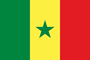 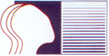 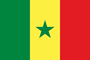 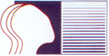 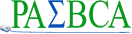 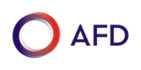 Tableau de bord de l’enseignant pourl’enseignement de la lecture -compréhension (CM1 – 5ème)Ce que je mets en place dans ma classe pour soutenirla compréhension en lectureJamaisParfoisToujoursLors d’une séance de lectureLors d’une séance de lectureLors d’une séance de lectureLors d’une séance de lectureJe travaille avec les élèves sur les stratégies à appliquer « avant la lecture » : déterminer but de la lecture à accompliractiver les connaissances antérieures des élèves sur le thème traitéfaire des hypothèses sur le texte à partir de son paratexte et de sa structure (illustrations, titre et sous-titres, etc.) avec prise de note au tableau pour y revenir par la suitePendant la séance de lecture, j’engage les élèves à : comprendre le vocabulaire difficile qui entrave leur compréhension en s’appuyant sur le contexte, en lisant les notes explicatives, en analysant la morphologie des mots ou en sollicitant une explication (entre pairs, avec l’enseignant, etc.)lire silencieusement le texte à partir d’une consigne précisant l’intention de lectureidentifier les idées principales (ex : en les soulignant, en les notant, etc.) au fur et à mesure du déroulement de la lecturevisualiser, créer des images mentales en fonction des situations évoquées par le texte (ex : comment « voient-ils » telle situation ou telle scène, dessiner ce qui est décrit ou expliqué, faire un schéma, etc.) ;vérifier qu’ils comprennent ce qu’ils lisent et, en cas de défaillance, à relire ce qui n’est pas comprisétablir des synthèses intermédiaires à la fin de chaque paragraphe en reformulant ce qui vient d’être lu dans leurs propres mots  formuler des hypothèses sur la suite, les vérifier en avançant dans la lecture  répondre oralement à des questions portant sur des informations figurant dans le texte (explicite) rechercher des indices et mettre en relation des éléments disjoints (à votre avis, pourquoi ? Comment ?) (inférences de liaison)mettre en relation les informations apportées par le texte et ses connaissances personnelles (inférences interprétatives)Après la lecture, je propose aux élèves de : comparer les hypothèses de départ avec ce qui a été lu pour les confirmer ou les infirmer réaliser une tâche écrite impliquant la compréhension du texte lu : répondre à des questions du type : "vrai / faux", répondre par écrit à des questions de compréhension (littérales et inférentielles), classer des images ou des extraits de texte dans l’ordre chronologique, sélectionner le bon « résumé » du texte, etc. apprécier le texte de manière critique : déterminer le message de l’auteur, cerner les partis pris du texte, etc.participer à un débat interprétatifEn dehors des séances de lecture, dans ma  pratique ordinaire de classeEn dehors des séances de lecture, dans ma  pratique ordinaire de classeEn dehors des séances de lecture, dans ma  pratique ordinaire de classeEn dehors des séances de lecture, dans ma  pratique ordinaire de classeJe lis régulièrement à haute voix des textes aux élèves en leur posant des questions de compréhension (questions littérales et inférentielles) et en les incitant à la reformulation.J’entraîne à une lecture fluide et rapide, notamment en favorisant la reconnaissance automatique des mots les plus fréquents (apprentissage des mots des listes de fréquence, cf. CEB 2013).Je fais lire mes élèves à haute voix régulièrement pour favoriser une lecture expressive.Je demande aux élèves de lire en silence des textes ou des livres de leur choix ou que je leur propose.J’explique les stratégies de lecture possibles, de manière explicite, en expliquant aux élèves mes propres procédures.Je mets en place des groupes de besoin en lecture pour les élèves en difficulté.Je propose aux élèves des lectures à réaliser seuls dans et en dehors de la classe.J’instaure des moments de présentations orales des textes lus individuellement et j’invite les élèves à tenir un carnet de lecture.